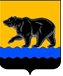 ГЛАВА ГОРОДА НЕФТЕЮГАНСКА постановление      г.НефтеюганскО награжденииВ соответствии с Положением о наградах и почётном звании муниципального образования город Нефтеюганск, утвержденным решением Думы города Нефтеюганска от 31.10.2016 № 30-VI, представленными ходатайствами временно исполняющего обязанности директора департамента образования и молодежной политики администрации города Нефтеюганска Н.А.Скоковой от 24.11.2022 № ИСХ.ДОиМП-01-17-9124-2, директора муниципального казенного учреждения «Управление по обеспечению деятельности органов местного самоуправления города Нефтеюганска» А.В.Полуяновой от 23.11.2022 № 332-2, директора бюджетного учреждения Ханты-Мансийского автономного округа – Югры «Нефтеюганский реабилитационный центр» Л.Н.Пакулевой от 06.12.2022 № 15/32-Исх-1580, президента региональной спортивной общественной организации Ханты-Мансийского автономного округа – Югры «Федерация хоккея» А.А.Родионовой от 12.12.2022 № 12/12, №12/12а, технического директора общества с ограниченной ответственностью «РусКомСевер» от 16.12.2022      № 1 В.И.Михно, директора департамента по делам администрации города Нефтеюганска  В.Ю.Журавлева от 20.12.2022 № ИСХ.ДДА-02-01-09-3722-2, председателя нефтеюганской городской общественной организации «Совет ветеранов (пенсионеров, инвалидов) войны, труда, вооруженных сил и правоохранительных органов» В.М.Болгова от 22.12.2022 № 23, начальника отдела записи актов и гражданского состояния администрации города Нефтеюганска С.А.Пастуховой от 22.12.2022 № ИСХ.ЗАГС-176-2, председателя комитета культуры и туризма администрации города Нефтеюганска Н.Н.Поливенко от 22.12.2022 № ИСХ.ККиТ-6003-2 постановляю:        	                                                                                                1.Н   1.Наградить:	                                                                                                          вввв 1.1.Почетной грамотой главы города Нефтеюганска:			                                                                                                                                                                                                	1.1.1.за высокое профессиональное мастерство, вклад в социально-экономическое развитие города и достижение высоких результатов по итогам работы за 2022 года:1.1.2.за достигнутые успехи в добровольческой (волонтерской) деятельности на территории города Нефтеюганска:1.2.Благодарственным письмом главы города Нефтеюганска:		                                                                                                                                                                                                	1.2.1.за безупречную работу и достижение высоких результатов по итогам работы за 2022 год:1.2.2.за активное участие в добровольческой (волонтерской) деятельности на территории города Нефтеюганска:2.Вручить лицам, указанным в пункте 1 настоящего постановления, подарочно-сувенирную продукцию, цветы согласно приложению                                             к постановлению.3.Департаменту по делам администрации города (Журавлев В.Ю.) разместить постановление на официальном сайте органов местного самоуправления города Нефтеюганска в сети Интернет.4.Контроль исполнения постановления оставляю за собой.Глава города Нефтеюганска                                                                      Э.Х.БугайПриложение к постановлению главы города от 26.12.2022 № 125Подарочно-сувенирная продукция, цветыот 26.12.2022      № 125ВощатинскуюЛюдмилу Анатольевну-начальника отдела культуры и туризма комитета культуры и туризма администрации города Нефтеюганска;ЗыряновуЕлену Андреевну-ведущего экономиста муниципального казенного учреждения «Управление по обеспечению деятельности органов местного самоуправления города Нефтеюганска»;КондрашовуЛюдмилу Андреевну-художественного руководителя муниципального бюджетного учреждения культуры «Центр национальных культур»;КочкинуНаталью Ивановну-начальника отдела учета, отчетности и контроля – главного бухгалтера комитета культуры и туризма администрации города Нефтеюганска;МрачковскуюМарию Витальевну-начальника отдела инженерного обеспечения муниципального казенного учреждения «Управление по обеспечению деятельности органов местного самоуправления города Нефтеюганска»;НаширвановуЕлену Александровну-специалиста по связям с общественностью муниципального казенного учреждения «Управление по обеспечению деятельности органов местного самоуправления города Нефтеюганска»;НаширвановуЛилию Фларисовну-главного бухгалтера бюджетного учреждения Ханты-Мансийского автономного округа – Югры «Нефтеюганский реабилитационный центр»;НиколаевуЛарису Алексеевну-главного специалиста отдела организационного обеспечения и кадров департамента образования и молодежной политики администрации города Нефтеюганска;ПаталаховуИрину Дмитриевну-начальника отдела общего обеспечения муниципального казенного учреждения «Управление по обеспечению деятельности органов местного самоуправления города Нефтеюганска»;ПоливенкоНаталью Николаевну-председателя комитета культуры и туризма администрации города Нефтеюганска;ПочтарёвуНаталью Сергеевну-заведующего отделением информационно-аналитической работы бюджетного учреждения Ханты-Мансийского автономного округа – Югры «Нефтеюганский реабилитационный центр»;РомановуЕвгению Ивановну-художественного руководителя муниципального бюджетного учреждения культуры Театр Кукол и Актера «Волшебная флейта»;СорокинуАнастасию Сергеевну-ведущего специалиста по работе с обращениями граждан департамента по делам администрации города Нефтеюганска.РодионоваБогдана Игоревича-волонтера региональной спортивной общественной организации Ханты-Мансийского автономного округа – Югры «Федерация хоккея»;РодионовуАнастасию Александровну-президента региональной спортивной общественной организации Ханты-Мансийского автономного округа – Югры «Федерация хоккея».Агмерзаеву Олесю Мумадиевну-специалиста по социальной реабилитации бюджетного учреждения Ханты-Мансийского автономного округа – Югры «Нефтеюганский реабилитационный центр»;АфанасьевуИрину Михайловну-заведующего центральной детской библиотекой муниципального бюджетного учреждения культуры «Городская библиотека»;АюшеевуГалину Николаевну-директора муниципального бюджетного учреждения культуры «Городская библиотека»;ВласовуЕлену Георгиевну-директора муниципального бюджетного учреждения культуры Театр Кукол и Актера «Волшебная флейта»;ВолгаревуИрину Владиславовну-режиссера-постановщика высшей категории муниципального бюджетного учреждения культуры «Культурно-досуговый комплекс»;ГавриловуЛюдмилу Петровну-главного специалиста отдела записи актов гражданского состояния администрации города Нефтеюганска;ГетьманЕлену Владимировну-специалиста по социальной реабилитации бюджетного учреждения Ханты-Мансийского автономного округа – Югры «Нефтеюганский реабилитационный центр»;ГичкинуАнгелину Сергеевну-курьера муниципального казенного учреждения «Управление по обеспечению деятельности органов местного самоуправления города Нефтеюганска»;ЗакалюжнуюНаталию Леонидовну-артиста-концертного исполнителя (всех жанров) второй категории муниципального бюджетного учреждения культуры «Культурно-досуговый комплекс»;КадыроваИльнура Ринатовича-заведующего художественно-постановочной частью муниципального бюджетного учреждения культуры Театр Кукол и Актера «Волшебная флейта»;КельнаЕвгения Александровича-режиссера-постановщика высшей категории муниципального бюджетного учреждения культуры «Культурно-досуговый комплекс»;КовалевскогоВиктора Владимировича-инженера по автоматизированным системам управления производством бюджетного учреждения Ханты-Мансийского автономного округа – Югры «Нефтеюганский реабилитационный центр»;КукушенковаАнатолия Николаевича-директора общества с ограниченной ответственностью «РусКомСевер»;ЛеньшинуАльфию Тимерхановну-ассистента по оказанию технической помощи бюджетного учреждения Ханты-Мансийского автономного округа – Югры «Нефтеюганский реабилитационный центр»;МихайловуАнну Алексеевну-документоведа второй категории муниципального казенного учреждения «Управление по обеспечению деятельности органов местного самоуправления города Нефтеюганска»;Орехова Игоря Олеговича-ведущего инженера муниципального казенного учреждения «Управление по обеспечению деятельности органов местного самоуправления города Нефтеюганска»;ПетроваВладимира Станиславовича-генерального директора общества с ограниченной ответственностью «РусКомСевер»;ХусаиновуМиляушу Фаиловну-артиста-концертного исполнителя (всех жанров) высшей категории муниципального бюджетного учреждения культуры «Культурно-досуговый комплекс».АфанасьевуТатьяну Александровну-волонтера региональной спортивной общественной организации Ханты-Мансийского автономного округа – Югры «Федерация хоккея»;АфанасьевуСветлану Александровну-волонтера региональной спортивной общественной организации Ханты-Мансийского автономного округа – Югры «Федерация хоккея»;БайматоваНурбека Мамадалиевича-волонтера региональной спортивной общественной организации Ханты-Мансийского автономного округа – Югры «Федерация хоккея»;БережногоНикиту Дмитриевича-волонтера региональной спортивной общественной организации Ханты-Мансийского автономного округа – Югры «Федерация хоккея»;БережнуюОксану Владимировну-волонтера региональной спортивной общественной организации Ханты-Мансийского автономного округа – Югры «Федерация хоккея»;БережнуюАнгелину Сергеевну-волонтера региональной спортивной общественной организации Ханты-Мансийского автономного округа – Югры «Федерация хоккея»;БурмистроваСтепана Николаевича-волонтера региональной спортивной общественной организации Ханты-Мансийского автономного округа – Югры «Федерация хоккея»;БурмистровуЕвгению Валерьевну-волонтера региональной спортивной общественной организации Ханты-Мансийского автономного округа – Югры «Федерация хоккея»;ГарееваДавида Тимуровича-волонтера региональной спортивной общественной организации Ханты-Мансийского автономного округа – Югры «Федерация хоккея»;ГебельАлексея Александровича-волонтера региональной спортивной общественной организации Ханты-Мансийского автономного округа – Югры «Федерация хоккея»;ГончаренкоПолину Александровну-волонтера региональной спортивной общественной организации Ханты-Мансийского автономного округа – Югры «Федерация хоккея»;ГутеневаИлью Владиславовича-волонтера региональной спортивной общественной организации Ханты-Мансийского автономного округа – Югры «Федерация хоккея»;ДонченкоМихаила Сергеевича-волонтера региональной спортивной общественной организации Ханты-Мансийского автономного округа – Югры «Федерация хоккея»;ДонченкоДмитрия Александровича-волонтера региональной спортивной общественной организации Ханты-Мансийского автономного округа – Югры «Федерация хоккея»;ДонченкоАлександра Сергеевича-волонтера региональной спортивной общественной организации Ханты-Мансийского автономного округа – Югры «Федерация хоккея»;ДонченкоСветлану Владимировну-волонтера региональной спортивной общественной организации Ханты-Мансийского автономного округа – Югры «Федерация хоккея»;ЗакаблуковаДмитрия Алексеевича-волонтера региональной спортивной общественной организации Ханты-Мансийского автономного округа – Югры «Федерация хоккея»;ЗиангироваИльдара Айратовича-волонтера региональной спортивной общественной организации Ханты-Мансийского автономного округа – Югры «Федерация хоккея»;ИвановаКонстантина Геннадьевича-волонтера региональной спортивной общественной организации Ханты-Мансийского автономного округа – Югры «Федерация хоккея»;ИскандароваАнатолия Аркадьевича-волонтера региональной спортивной общественной организации Ханты-Мансийского автономного округа – Югры «Федерация хоккея»;КаримовуЭлину Рамильевну-волонтера региональной спортивной общественной организации Ханты-Мансийского автономного округа – Югры «Федерация хоккея»;КожевниковаВладислава Максимовича-волонтера региональной спортивной общественной организации Ханты-Мансийского автономного округа – Югры «Федерация хоккея»;ЛушницкогоДмитрия Константиновича-волонтера региональной спортивной общественной организации Ханты-Мансийского автономного округа – Югры «Федерация хоккея»;ЛушницкуюВикторию Константиновну-волонтера региональной спортивной общественной организации Ханты-Мансийского автономного округа – Югры «Федерация хоккея»;ЛушницкуюЮлию Николаевну-волонтера региональной спортивной общественной организации Ханты-Мансийского автономного округа – Югры «Федерация хоккея»;ОрловуТатьяну Олеговну-волонтера региональной спортивной общественной организации Ханты-Мансийского автономного округа – Югры «Федерация хоккея»;ПетроваРомана Алексеевича-волонтера региональной спортивной общественной организации Ханты-Мансийского автономного округа – Югры «Федерация хоккея»;РожкинуЛидию Филимоновну-волонтера региональной спортивной общественной организации Ханты-Мансийского автономного округа – Югры «Федерация хоккея»;СемёноваГермана Андреевича-волонтера региональной спортивной общественной организации Ханты-Мансийского автономного округа – Югры «Федерация хоккея»;СоловьёваАндрея Владимировича -волонтера региональной спортивной общественной организации Ханты-Мансийского автономного округа – Югры «Федерация хоккея»;СпиридоноваОлега Андреевича-волонтера региональной спортивной общественной организации Ханты-Мансийского автономного округа – Югры «Федерация хоккея»;ТолмачёваИвана Сергеевича-волонтера региональной спортивной общественной организации Ханты-Мансийского автономного округа – Югры «Федерация хоккея»;ШвейцаровуОльгу Дмитриевну-волонтера региональной спортивной общественной организации Ханты-Мансийского автономного округа – Югры «Федерация хоккея».ШатровуЛидию Павловну-члена нефтеюганской городской общественной организации «Совет ветеранов (пенсионеров, инвалидов) войны, труда, вооруженных сил и правоохранительных органов»;ХалиловуТатьяну Евстафьевну-члена нефтеюганской городской общественной организации «Совет ветеранов (пенсионеров, инвалидов) войны, труда, вооруженных сил и правоохранительных органов»;РахматулинуНадежду Николаевну-члена нефтеюганской городской общественной организации «Совет ветеранов (пенсионеров, инвалидов) войны, труда, вооруженных сил и правоохранительных органов».№ п/пНаименованиеКоличество (штук)Рамка А469Бланк почетной грамоты с символикой города15Бланк благодарственного письма с символикой города54